Many battles of the Civil War were fought in South Carolina. In this lesson, you will examine statistics about the battles to learn more about the war. Instructions: Click the links below to find information to complete each item.Battlefields of South Carolina MapWhere was the first Civil War battle in South Carolina?												________________Where was the last Civil War battle in South Carolina?												________________	Which “Class A Decisive” battle took place in South Carolina? 	 								________________How many total battles occurred in South Carolina? 												________________Choose one of the South Carolina battles from the websites. Mark the location of the battle on the map below. Then, write a short paragraph to summarize the battle (generals, casualties, winner, etc.). 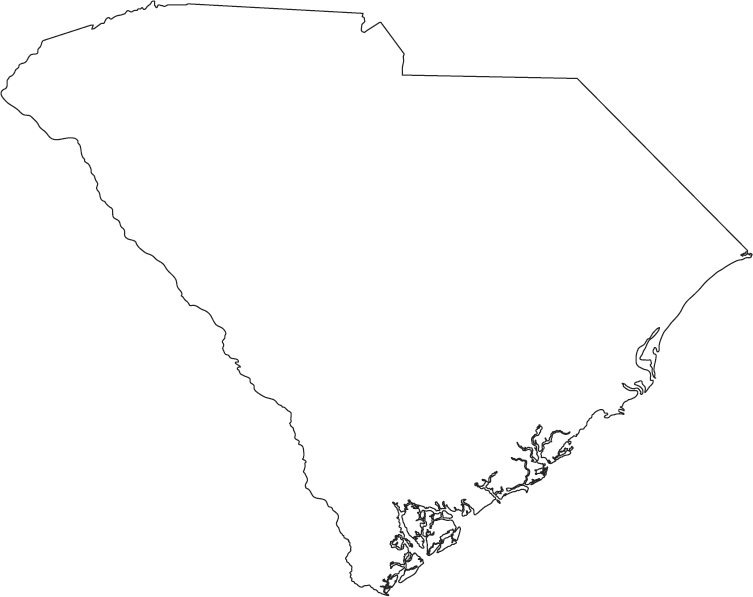 Complete the table with information from the website. Choose four battles to study and summarize information about the battles in the table below.Selected Battles of the Civil War in South CarolinaFinished Early? Check out these links to learn more about some of this lesson’s topics.
	Does the Camera Ever Lie? Learn about the power of the photographer in influencing opinions of the viewers. 
National Archives Civil War Photographs Photography was new during the Civil War. Check out some of these incredible photographs from the National Archives. 
Harper’s Weekly Read copies of newspapers from the 1860s.BattleDateCommandersCommandersNumber of CasualtiesNumber of CasualtiesWinnerBattleDateUSACSAUSACSAWinner